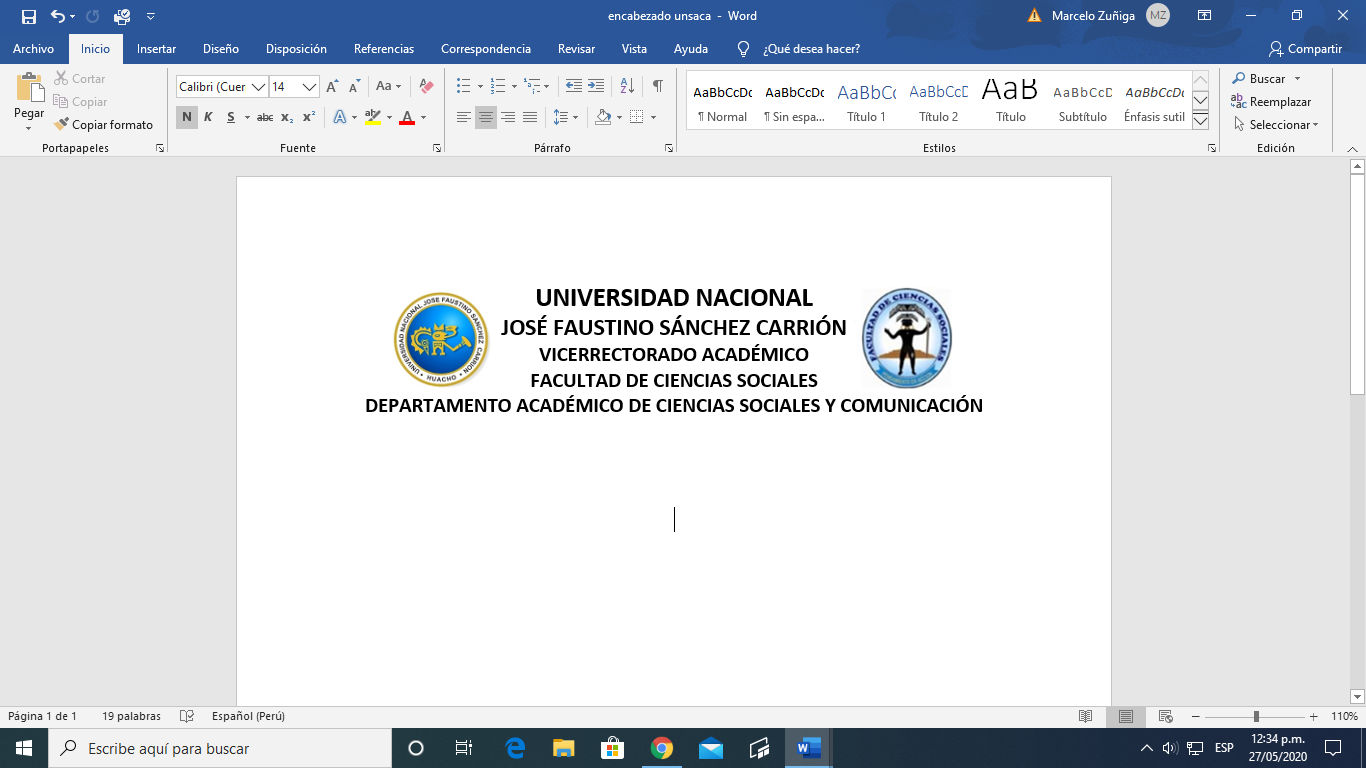 ESCUELA PROFESIONAL DE CIENCIAS DE LA COMUNICACIÓN                                                   SYLLABUS                   MODALIDAD NO PRESENCIAL                          SÍLABO POR COMPETENCIAS                CURSO: DATOS GENERALESSUMILLA Y DESCRIPCIÓN DEL CURSO CAPACIDADES AL FINALIZAR EL CURSOINDICADORES DE CAPACIDADES AL FINALIZAR EL CURSO.V. DESARROLLO DE LAS UNIDADES DIDACTICAS:MATERIALES EDUCATIVOS Y OTROS RECURSOS DIDÁCTICOSSe utilizarán todos los materiales y recursos requeridos de acuerdo a la naturaleza de los temas programados. Básicamente serán:MEDIOS Y PLATAFORMAS VIRTUALESCasos prácticosPizarra interactivaGoogle MeetRepositorios de datosMEDIOS INFORMATICOS:ComputadoraTabletCelularesInternet.EVALUACIÓNLa Evaluación es inherente al proceso de enseñanza aprendizaje y será continua y permanente. Los criterios de evaluación son de conocimiento, de desempeño y de producto.Evidencias de Conocimiento.La Evaluación será a través de pruebas escritas y orales para el análisis y autoevaluación. En cuanto al primer caso, medir la competencia a nivel interpretativo, argumentativo y propositivo, para ello debemos ver como identifica (describe, ejemplifica, relaciona, reconoce, explica, etc.); y la forma en que argumenta (plantea una afirmación, describe las refutaciones en contra de dicha afirmación, expone sus argumentos contra las refutaciones y llega a conclusiones) y la forma en que propone a través de establecer estrategias, valoraciones, generalizaciones, formulación de hipótesis, respuesta a situaciones, etc.En cuanto a la autoevaluación permite que el estudiante reconozca sus debilidades y fortalezas para corregir o mejorar.Las evaluaciones de este nivel serán de respuestas simples y otras con preguntas abiertas para su argumentación.Evidencia de Desempeño.Esta evidencia pone en acción recursos cognitivos, recursos procedimentales y recursos afectivos; todo ello en una integración que evidencia un saber hacer reflexivo; en tanto, se puede verbalizar lo que se hace, fundamentar teóricamente la práctica y evidenciar un pensamiento estratégico, dado en la observación en torno a cómo se actúa en situaciones impredecibles.La evaluación de desempeño se evalúa ponderando como el estudiante se hace investigador aplicando los procedimientos y técnicas en el desarrollo de las clases a través de su asistencia y participación asertiva.Evidencia de Producto.Están implicadas en las finalidades de la competencia, por tanto, no es simplemente la entrega del producto, sino que tiene que ver con el campo de acción y los requerimientos del contexto de aplicación.La evaluación de producto de evidencia en la entrega oportuna de sus trabajos parciales y el trabajo final.Además, se tendrá en cuenta la asistencia como componente del desempeño, el 30% de inasistencia inhabilita el derecho a la evaluación.Siendo el promedio final (PF), el promedio simple de los promedios ponderados de cada módulo (PM1, PM2, PM3, PM4)BIBLIOGRAFÍA Y REFERENCIAS WEB    8.1 Fuentes bibliográficasUNIDAD DIDACTICA I:1.GRUNIG, J., HUNT, T., Dirección de Relaciones Públicas, 200022.ADECEC, El libro práctico de la Comunicación y las Relaciones Públicas, Ed. Folio, 19973,CUTLIP Scott M. y CENTER Allen H., Relaciones Públicas Eficaces, Ed. Gestión 2000, 20014. Barquero, J.D., MANUAL DE RELACIONES PUBLICAS EMPRESARIALES E INSTITUCIONALES, Ediciones Gestión 2000, Barcelona,1999UNIDAD DIDACTICA II:UNIDAD DIDACTICA III:           UNIDAD DIDACTICA IV: 1.Barbosa Lima, A. y Rey Lennon, F. (2009). 2.La Web 2.0: el nuevo espacio público. En Cuaderno 28.3. Relaciones Públicas 2009. Radiografía: proyecciones y desafios. 4.Cuadernos del Centro de Estudios en Diseño y Comunicación (ensayos). Buenos Aires: Facultad de Diseño y Comunicación-Universidad de Palermo. 5.Bernays, E. (1958). Public Relations Idea Book. USA: Printers´Ink Pub. Co. Capriotti, P. (2009). 6,Branding Corporativo. Santiago de Chile: Colección Libros de la Empresa. __________(1999). 7.Planificación estratégica de la imagen corporativa. Barcelona: Ariel. Costa, J. (2009). El DirCom hoy. Dirección y Gestión de la Comunicación en la nueva economía. Barcelona: Costa PuntoCom Editor. Rey 8.Lennon, F. (1999) Edward Bernays. El hombre que inventó las relaciones públicas. Buenos Aires: EDUCA.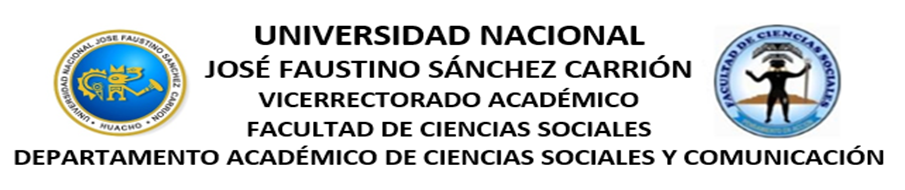 8.2 Fuentes electrónicas:        http://reader.digitalbooks.pro/book/preview/29058/w10aab5https://www.uma.es/media/files/libropr_1.pdfhttps://relacionespublicas.pe/2016/03/11/definicionderrpp/https://prezi.com/chhjlqlvwrku/estructura-y-funcion-del-departamento-de-las-relaciones-publicas-propias-en-la-organizacion/https://www.peru.gob.pe/docs/PLANES/13019/PLAN_13019_Proyecto%20MOF%202010%20-%206ta.%20DIEMCFFAA_2010.pdfHuacho, 01 junio de 2020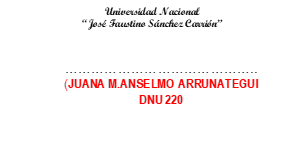 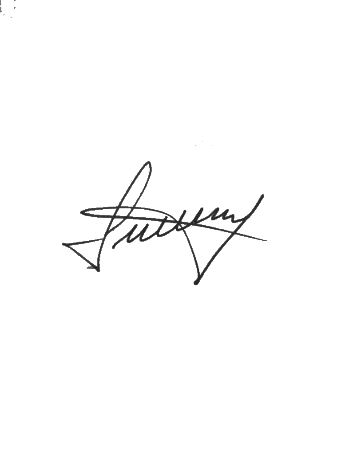 Línea de CarreraRelaciones Públicas Semestre Académico2020-ICódigo del CursoFB12Créditos04Horas Semanales Hrs. Totales: 04         CicloIIISecciónúnicaApellidos y Nombres del Docentem(o) Juana María Anselmo ArrunáteguiCorreo Institucionaljanselmo@unjfsc.edu.peN° De Celular934491577 IDENTIFICACIÓN. La asignatura corresponde al bloque de formación básica profesionalEsta asignatura es teórica y práctica la cual está dividida en 4 unidades didácticas y está programada para desarrollarse en un total de 16 semanas.                                                                                                              COMPETENCIASSe pretende desarrollar en el alumno competencias que le permitirán desarrollar, capacidad de socialización en los alumnos así como brindar una visión panorámica de las relaciones públicas y su quehacer en las organizaciones proporcionando en el alumno la posibilidad del ejercicio práctico como relacionista.CONTENIDOS1.Busca comprender las técnicas de las RELACIONES PÚBLICAS 2.Los públicos y sus  relaciones con la organización.3.Visión panorámica de las relaciones públicas y su quehacer en las organizaciones.4.Ejercicio práctico de un Relacionista.PRODUCTOConcluye con la investigación y aplicación de estrategias con públicos.CAPACIDAD DE LA UNIDAD DIDACTICANOMBRE DE LAUNIDAD DIDACTICASEMANASUNIDAD IAnte una problemática real de las organizaciones IDENTIFICA la importancia y las funciones del relacionista público en las instituciones.MARCO TEÓRICO DE LAS   RELACIONES PÚBLICAS1-4UNIDAD   IIAnte un problema  y toma de decisiones investiga los ámbitos de actuación de los profesionales en  Relaciones Públicas.Estructura de las instituciones y su relación con las oficinas de RR.PP.5-8UNIDAD   IIAnte un problema  y toma de decisiones investiga los ámbitos de actuación de los profesionales en  Relaciones Públicas.Estructura de las instituciones y su relación con las oficinas de RR.PP.      UNIDAD                         III Explica y Resuelve situaciones problemáticas aplicando las diferentes Técnicas de las relaciones públicas  TÉCNICAS EN RELACIONES PÚBLICAS.9-12UNIDAD     IV. Investiga  en forma adecuada el  estudio de los públicos y propone la aplicación de estrategias.Público Interno, Público externo- estrategias13-16UNIDAD     IV. Investiga  en forma adecuada el  estudio de los públicos y propone la aplicación de estrategias.13-16NÚMEROINDICADORES DE CAPACIDADES AL FINALIZAR EL CURSO1Analiza y establece la función y desempeño de un relacionista público-análisis del mercado laboral en el Perú.2Explica con claridad  diferentes conceptos de lo que es las relaciones públicas relacionándolo con las entidades de la localidad.3. Define la  estructura de  una oficina de relaciones públicas,4Identifica las funciones y actividades de las diferentes áreas que comprende una oficina de relaciones públicas-  MOF de la oficina de relaciones públicas  - evaluación5Describe  la trayectoria de los principales personajes de la historia de las RR.PP.6Fundamenta   el plan de actividades  anual de la oficina de RR.PP.7Explica los principios teóricos  de la Epistemología de las RR.PP.8.Diseña  comunicados de prensa, c. de prensa audiovisual, notas de prensa, dossier de prensa9Aplica  videoconferencias.(con la presencia de un especialista10Identifica la realidad sobre la demanda del mercado laboral de un Relacionista público 11Ejecuta   la realización de una conferencia de prensa12Propone una serie de herramientas como tablones de anuncio, buzón de sugerencias, circulares, entrevistas y otros.13Identifica los conceptos de públicos en las instituciones públicas y privadas.14Identifica y establece las diferencias entre los públicos internos y externos.15Aplica diferentes estrategias utilizando herramientas con públicos internos16Aplica diferentes estrategias utilizando herramientas con públicos externosCAPACIDAD DE LA UNIDAD DIDÁCTICA I: Ante una problemática real de las organizaciones IDENTIFICAR la importancia y las funciones del relacionista público en las institucionesCAPACIDAD DE LA UNIDAD DIDÁCTICA I: Ante una problemática real de las organizaciones IDENTIFICAR la importancia y las funciones del relacionista público en las institucionesCAPACIDAD DE LA UNIDAD DIDÁCTICA I: Ante una problemática real de las organizaciones IDENTIFICAR la importancia y las funciones del relacionista público en las institucionesCAPACIDAD DE LA UNIDAD DIDÁCTICA I: Ante una problemática real de las organizaciones IDENTIFICAR la importancia y las funciones del relacionista público en las institucionesCAPACIDAD DE LA UNIDAD DIDÁCTICA I: Ante una problemática real de las organizaciones IDENTIFICAR la importancia y las funciones del relacionista público en las institucionesCAPACIDAD DE LA UNIDAD DIDÁCTICA I: Ante una problemática real de las organizaciones IDENTIFICAR la importancia y las funciones del relacionista público en las institucionesCAPACIDAD DE LA UNIDAD DIDÁCTICA I: Ante una problemática real de las organizaciones IDENTIFICAR la importancia y las funciones del relacionista público en las institucionesCAPACIDAD DE LA UNIDAD DIDÁCTICA I: Ante una problemática real de las organizaciones IDENTIFICAR la importancia y las funciones del relacionista público en las institucionesSemanaContenidosContenidosContenidosContenidosEstrategias de la enseñanza virtualEstrategias de la enseñanza virtualIndicadores de logro de la capacidadI Unidad  :      MARCO TEÓRICO DE LAS   RELACIONES PÚBLICASSemana     ConceptualProcedimentalProcedimentalActitudinalEstrategias de la enseñanza virtualEstrategias de la enseñanza virtualIndicadores de logro de la capacidadI Unidad  :      MARCO TEÓRICO DE LAS   RELACIONES PÚBLICAS1Funciones y desempeño de un Relacionista Público.Identifica  en las instituciones las funciones y desempeño de un relacionista público Identifica  en las instituciones las funciones y desempeño de un relacionista público  Distingue   y  determina las funciones y desempeño de un Relacionista Público en las instituciones..Expositiva (Docente/Alumno)Uso del Google MeetDebate dirigido (Discusiones)Foros, ChatLecturasUso de repositorios digitalesLluvia de ideas (Saberes previos)Foros, ChatExpositiva (Docente/Alumno)Uso del Google MeetDebate dirigido (Discusiones)Foros, ChatLecturasUso de repositorios digitalesLluvia de ideas (Saberes previos)Foros, ChatAnaliza y establece la función y desempeño de un relacionista público-análisis del mercado laboral en el PerúI Unidad  :      MARCO TEÓRICO DE LAS   RELACIONES PÚBLICAS2Las Relaciones públicasAnaliza  lo que dice la teoría sobre las relaciones públicas y las funciones que actualmente desempeñan en las instituciones.Analiza  lo que dice la teoría sobre las relaciones públicas y las funciones que actualmente desempeñan en las instituciones.Asume   las diferentes conceptos de lo que es las Relaciones públicas en el Perú y en latinoamerica.Expositiva (Docente/Alumno)Uso del Google MeetDebate dirigido (Discusiones)Foros, ChatLecturasUso de repositorios digitalesLluvia de ideas (Saberes previos)Foros, ChatExpositiva (Docente/Alumno)Uso del Google MeetDebate dirigido (Discusiones)Foros, ChatLecturasUso de repositorios digitalesLluvia de ideas (Saberes previos)Foros, ChatExplica con claridad  diferentes conceptos de lo que es las relaciones públicas relacionándolo con las entidades de la localidad.I Unidad  :      MARCO TEÓRICO DE LAS   RELACIONES PÚBLICAS3Estructura de una  oficina de Relaciones Públicas.Estructura  de acuerdo a la realidad la implementación de una oficina de relaciones públicas.Estructura  de acuerdo a la realidad la implementación de una oficina de relaciones públicas. Acepta y determina las funciones de cada una de las áreas principales de una oficina de relaciones públicasExpositiva (Docente/Alumno)Uso del Google MeetDebate dirigido (Discusiones)Foros, ChatLecturasUso de repositorios digitalesLluvia de ideas (Saberes previos)Foros, ChatExpositiva (Docente/Alumno)Uso del Google MeetDebate dirigido (Discusiones)Foros, ChatLecturasUso de repositorios digitalesLluvia de ideas (Saberes previos)Foros, ChatDefine la  estructura de  una oficina de relaciones públicasI Unidad  :      MARCO TEÓRICO DE LAS   RELACIONES PÚBLICAS4Funciones y actividades de las áreas que comprende una oficina  de Relaciones Públicas. El  MOF DE LA OFICINA DE RR.PPResuelve problemas de la organización de acuerdo a los cargos y responsabilidades en una oficina de RR.PP.  Establece y elabora el MOF de su oficina de RR.PPResuelve problemas de la organización de acuerdo a los cargos y responsabilidades en una oficina de RR.PP.  Establece y elabora el MOF de su oficina de RR.PPAsume y determina las funciones y actividades por cargos  en la oficina de RR.PP.  Conoce y compara el MOF de una oficina de RR.PP ESTATALES Y PRIVADASExpositiva (Docente/Alumno)Uso del Google MeetDebate dirigido (Discusiones)Foros, ChatLecturasUso de repositorios digitalesLluvia de ideas (Saberes previos)Foros, ChatExpositiva (Docente/Alumno)Uso del Google MeetDebate dirigido (Discusiones)Foros, ChatLecturasUso de repositorios digitalesLluvia de ideas (Saberes previos)Foros, ChatIdentifica las funciones y actividades de las diferentes áreas que comprende una oficina de relaciones públicas-  MOF de la oficina de relaciones públicas  - evaluaciónI Unidad  :      MARCO TEÓRICO DE LAS   RELACIONES PÚBLICASI Unidad  :      MARCO TEÓRICO DE LAS   RELACIONES PÚBLICASEVIDENCIA DE CONOCIMIENTOSEVIDENCIA DE CONOCIMIENTOSEVIDENCIA DE PRODUCTOEVIDENCIA DE PRODUCTOEVIDENCIA DE PRODUCTOEVIDENCIA DE DESEMPEÑOEVIDENCIA DE DESEMPEÑOI Unidad  :      MARCO TEÓRICO DE LAS   RELACIONES PÚBLICASEstudios de CasosCuestionariosEstudios de CasosCuestionariosTrabajos individuales y/o grupalesSoluciones a Ejercicios propuestosTrabajos individuales y/o grupalesSoluciones a Ejercicios propuestosTrabajos individuales y/o grupalesSoluciones a Ejercicios propuestosComportamiento en clase virtual y chatComportamiento en clase virtual y chat	Unidad  didáctica II:  Estructura de las instituciones y su relación con las oficinas de RR.PP.CAPACIDAD DE LA UNIDAD DIDÁCTICA II:  Ante un problema y toma de decisiones investiga los ámbitos de actuación de los profesionales en Relaciones Públicas.CAPACIDAD DE LA UNIDAD DIDÁCTICA II:  Ante un problema y toma de decisiones investiga los ámbitos de actuación de los profesionales en Relaciones Públicas.CAPACIDAD DE LA UNIDAD DIDÁCTICA II:  Ante un problema y toma de decisiones investiga los ámbitos de actuación de los profesionales en Relaciones Públicas.CAPACIDAD DE LA UNIDAD DIDÁCTICA II:  Ante un problema y toma de decisiones investiga los ámbitos de actuación de los profesionales en Relaciones Públicas.CAPACIDAD DE LA UNIDAD DIDÁCTICA II:  Ante un problema y toma de decisiones investiga los ámbitos de actuación de los profesionales en Relaciones Públicas.CAPACIDAD DE LA UNIDAD DIDÁCTICA II:  Ante un problema y toma de decisiones investiga los ámbitos de actuación de los profesionales en Relaciones Públicas.CAPACIDAD DE LA UNIDAD DIDÁCTICA II:  Ante un problema y toma de decisiones investiga los ámbitos de actuación de los profesionales en Relaciones Públicas.CAPACIDAD DE LA UNIDAD DIDÁCTICA II:  Ante un problema y toma de decisiones investiga los ámbitos de actuación de los profesionales en Relaciones Públicas.	Unidad  didáctica II:  Estructura de las instituciones y su relación con las oficinas de RR.PP.SemanaContenidosContenidosContenidosContenidosEstrategias de la enseñanza virtualEstrategias de la enseñanza virtualIndicadores de logro de la capacidad	Unidad  didáctica II:  Estructura de las instituciones y su relación con las oficinas de RR.PP.Semana ConceptualProcedimentalProcedimentalActitudinalEstrategias de la enseñanza virtualEstrategias de la enseñanza virtualIndicadores de logro de la capacidad	Unidad  didáctica II:  Estructura de las instituciones y su relación con las oficinas de RR.PP.5       Personajes de la Historia de las RR.PPDebate sobre los aportes de  personajes que contribuyeron a la historia de las RR.PPDebate sobre los aportes de  personajes que contribuyeron a la historia de las RR.PP  Identifica  los principales personajes de la historia de las RR.PPExpositiva (Docente/Alumno)Uso del Google MeetExpositiva (Docente/Alumno)Uso del Google MeetDescribe  la trayectoria de los principales personajes de la historia de las RR.PP.	Unidad  didáctica II:  Estructura de las instituciones y su relación con las oficinas de RR.PP.El  plan anual de actividades   de la oficina de RR.PPIdentifica y establece las actividades anuales establecidas.Identifica y establece las actividades anuales establecidas.Ejecuta  y planifica  su plan anual como oficina de RR.PP, de acuerdo a la entidad asignada por grupo.Expositiva (Docente/Alumno)Uso del Google MeetExpositiva (Docente/Alumno)Uso del Google MeetFundamenta   el plan de actividades  anual de la oficina de RR.PP.	Unidad  didáctica II:  Estructura de las instituciones y su relación con las oficinas de RR.PP.6El  plan anual de actividades   de la oficina de RR.PPIdentifica y establece las actividades anuales establecidas.Identifica y establece las actividades anuales establecidas.Ejecuta  y planifica  su plan anual como oficina de RR.PP, de acuerdo a la entidad asignada por grupo.Lecturas: Uso repositorios digitalesLecturas: Uso repositorios digitalesFundamenta   el plan de actividades  anual de la oficina de RR.PP.	Unidad  didáctica II:  Estructura de las instituciones y su relación con las oficinas de RR.PP.7Epistemología de las RR.PPInvestiga sobre los diferentes planteamientos epistemológicos de las RR.PPInvestiga sobre los diferentes planteamientos epistemológicos de las RR.PPEjecuta diferentes planteamientos  sobre epistemología de RR.PP.Lluvia de ideas (saberes previos). Foros, chat.Debate dirigido: (Discusiones)Foros y chatLluvia de ideas (saberes previos). Foros, chat.Debate dirigido: (Discusiones)Foros y chat   Explica los principios teóricos  de la Epistemología de las RR.PP.	Unidad  didáctica II:  Estructura de las instituciones y su relación con las oficinas de RR.PP.8  Los  comunicados de prensa, notas de prensa. Dossier de Prensa. Elabora comunicados de prensa, notas de prensa, Dossier de prensa, determinado su importancia. Elabora comunicados de prensa, notas de prensa, Dossier de prensa, determinado su importancia. Asume    la importancia de los comunicados de prensa, Dossier de prensa , notas de prensaLluvia de ideas (saberes previos). Foros, chat.Debate dirigido: (Discusiones)Foros y chatLluvia de ideas (saberes previos). Foros, chat.Debate dirigido: (Discusiones)Foros y chat.Diseña  comunicados de prensa, c. de prensa audiovisual, notas de prensa, dossier de prensa	Unidad  didáctica II:  Estructura de las instituciones y su relación con las oficinas de RR.PP.EVALUACIÓN DE LA UNIDAD DIDÁCTICAEVALUACIÓN DE LA UNIDAD DIDÁCTICAEVALUACIÓN DE LA UNIDAD DIDÁCTICAEVALUACIÓN DE LA UNIDAD DIDÁCTICAEVALUACIÓN DE LA UNIDAD DIDÁCTICAEVALUACIÓN DE LA UNIDAD DIDÁCTICAEVALUACIÓN DE LA UNIDAD DIDÁCTICA	Unidad  didáctica II:  Estructura de las instituciones y su relación con las oficinas de RR.PP.EVIDENCIA DE CONOCIMIENTOSEVIDENCIA DE CONOCIMIENTOSEVIDENCIA DE PRODUCTOEVIDENCIA DE PRODUCTOEVIDENCIA DE PRODUCTOEVIDENCIA DE DESEMPEÑOEVIDENCIA DE DESEMPEÑO	Unidad  didáctica II:  Estructura de las instituciones y su relación con las oficinas de RR.PP.Estudios de CasosCuestionariosEstudios de CasosCuestionariosTrabajos individuales y/o grupalesSoluciones a Ejercicios propuestosTrabajos individuales y/o grupalesSoluciones a Ejercicios propuestosTrabajos individuales y/o grupalesSoluciones a Ejercicios propuestosComportamiento en clase virtual y chatComportamiento en clase virtual y chatCAPACIDAD DE LA UNIDAD DIDÁCTICA III: CAPACIDAD DE LA UNIDAD DIDÁCTICA III: Explica y Resuelve situaciones problemáticas aplicando las diferentes Técnicas de las relaciones públicasCAPACIDAD DE LA UNIDAD DIDÁCTICA III: CAPACIDAD DE LA UNIDAD DIDÁCTICA III: Explica y Resuelve situaciones problemáticas aplicando las diferentes Técnicas de las relaciones públicasCAPACIDAD DE LA UNIDAD DIDÁCTICA III: CAPACIDAD DE LA UNIDAD DIDÁCTICA III: Explica y Resuelve situaciones problemáticas aplicando las diferentes Técnicas de las relaciones públicasCAPACIDAD DE LA UNIDAD DIDÁCTICA III: CAPACIDAD DE LA UNIDAD DIDÁCTICA III: Explica y Resuelve situaciones problemáticas aplicando las diferentes Técnicas de las relaciones públicasCAPACIDAD DE LA UNIDAD DIDÁCTICA III: CAPACIDAD DE LA UNIDAD DIDÁCTICA III: Explica y Resuelve situaciones problemáticas aplicando las diferentes Técnicas de las relaciones públicasCAPACIDAD DE LA UNIDAD DIDÁCTICA III: CAPACIDAD DE LA UNIDAD DIDÁCTICA III: Explica y Resuelve situaciones problemáticas aplicando las diferentes Técnicas de las relaciones públicasCAPACIDAD DE LA UNIDAD DIDÁCTICA III: CAPACIDAD DE LA UNIDAD DIDÁCTICA III: Explica y Resuelve situaciones problemáticas aplicando las diferentes Técnicas de las relaciones públicasCAPACIDAD DE LA UNIDAD DIDÁCTICA III: CAPACIDAD DE LA UNIDAD DIDÁCTICA III: Explica y Resuelve situaciones problemáticas aplicando las diferentes Técnicas de las relaciones públicasUnidad   didáctica III:   TÉCNICAS EN RELACIONES PÚBLICASSemanaContenidosContenidosContenidosContenidosEstrategias de la enseñanza virtualEstrategias de la enseñanza virtualIndicadores de logro de la capacidadUnidad   didáctica III:   TÉCNICAS EN RELACIONES PÚBLICASSemanaConceptualProcedimentalProcedimentalActitudinalEstrategias de la enseñanza virtualEstrategias de la enseñanza virtualIndicadores de logro de la capacidadUnidad   didáctica III:   TÉCNICAS EN RELACIONES PÚBLICAS9Las videoconferenciasPlanifica la ejecución y aplicación  de videoconferencias.Planifica la ejecución y aplicación  de videoconferencias.. Participa en la ejecución de una videoconferenciaExpositiva (Docente/Alumno)Uso del Google MeetDebate dirigido (Discusiones)Foros, ChatLecturasUso de repositorios digitalesLluvia de ideas (Saberes previos)Foros, ChatExpositiva (Docente/Alumno)Uso del Google MeetDebate dirigido (Discusiones)Foros, ChatLecturasUso de repositorios digitalesLluvia de ideas (Saberes previos)Foros, ChatAplica  videoconferencias.(con la presencia de un especialistaUnidad   didáctica III:   TÉCNICAS EN RELACIONES PÚBLICAS10 Mercado laboral de un Relacionista público. Compara e investiga la demanda del mercado laboral de un RR.PP Compara e investiga la demanda del mercado laboral de un RR.PPAsume  una actitud crítica sobre la situación laboral de las RR.PP en el PerúExpositiva (Docente/Alumno)Uso del Google MeetDebate dirigido (Discusiones)Foros, ChatLecturasUso de repositorios digitalesLluvia de ideas (Saberes previos)Foros, ChatExpositiva (Docente/Alumno)Uso del Google MeetDebate dirigido (Discusiones)Foros, ChatLecturasUso de repositorios digitalesLluvia de ideas (Saberes previos)Foros, ChatIdentifica la realidad sobre la demanda del mercado laboral de un Relacionista públicoUnidad   didáctica III:   TÉCNICAS EN RELACIONES PÚBLICAS11.Conferencia de Prensa .Aplica la estructura de una conferencia de prensaAplica la estructura de una conferencia de prensa Colabora  en la simulación de una conferencia de prensaExpositiva (Docente/Alumno)Uso del Google MeetDebate dirigido (Discusiones)Foros, ChatLecturasUso de repositorios digitalesLluvia de ideas (Saberes previos)Foros, ChatExpositiva (Docente/Alumno)Uso del Google MeetDebate dirigido (Discusiones)Foros, ChatLecturasUso de repositorios digitalesLluvia de ideas (Saberes previos)Foros, ChatEjecuta   la realización de una conferencia de prensaUnidad   didáctica III:   TÉCNICAS EN RELACIONES PÚBLICAS12Herramientas de las RELACIONES PÚBLICA. Aplica una serie de herramientas, que emplea las Relaciones Públicas. Aplica una serie de herramientas, que emplea las Relaciones Públicas. Selecciona   las principales herramientas que utiliza el Relacionista Público.Expositiva (Docente/Alumno)Uso del Google MeetDebate dirigido (Discusiones)Foros, ChatLecturasUso de repositorios digitalesLluvia de ideas (Saberes previos)Foros, ChatExpositiva (Docente/Alumno)Uso del Google MeetDebate dirigido (Discusiones)Foros, ChatLecturasUso de repositorios digitalesLluvia de ideas (Saberes previos)Foros, ChatPropone una serie de herramientas como tablones de anuncio, buzón de sugerencias, circulares, entrevistas y otros.Unidad   didáctica III:   TÉCNICAS EN RELACIONES PÚBLICASEVALUACIÓN DE LA UNIDAD DIDÁCTICAEVALUACIÓN DE LA UNIDAD DIDÁCTICAEVALUACIÓN DE LA UNIDAD DIDÁCTICAEVALUACIÓN DE LA UNIDAD DIDÁCTICAEVALUACIÓN DE LA UNIDAD DIDÁCTICAEVALUACIÓN DE LA UNIDAD DIDÁCTICAEVALUACIÓN DE LA UNIDAD DIDÁCTICAUnidad   didáctica III:   TÉCNICAS EN RELACIONES PÚBLICASEVIDENCIA DE CONOCIMIENTOSEVIDENCIA DE CONOCIMIENTOSEVIDENCIA DE PRODUCTOEVIDENCIA DE PRODUCTOEVIDENCIA DE PRODUCTOEVIDENCIA DE DESEMPEÑOEVIDENCIA DE DESEMPEÑOUnidad   didáctica III:   TÉCNICAS EN RELACIONES PÚBLICASEstudios de CasosCuestionariosEstudios de CasosCuestionariosTrabajos individuales y/o grupalesSoluciones a Ejercicios propuestosTrabajos individuales y/o grupalesSoluciones a Ejercicios propuestosTrabajos individuales y/o grupalesSoluciones a Ejercicios propuestosComportamiento en clase virtual y chatComportamiento en clase virtual y chatCAPACIDAD DE LA UNIDAD DIDÁCTICA IV: Investiga  en forma adecuada el  estudio de los públicos y propone la aplicación de estrategias.CAPACIDAD DE LA UNIDAD DIDÁCTICA IV: Investiga  en forma adecuada el  estudio de los públicos y propone la aplicación de estrategias.CAPACIDAD DE LA UNIDAD DIDÁCTICA IV: Investiga  en forma adecuada el  estudio de los públicos y propone la aplicación de estrategias.CAPACIDAD DE LA UNIDAD DIDÁCTICA IV: Investiga  en forma adecuada el  estudio de los públicos y propone la aplicación de estrategias.CAPACIDAD DE LA UNIDAD DIDÁCTICA IV: Investiga  en forma adecuada el  estudio de los públicos y propone la aplicación de estrategias.CAPACIDAD DE LA UNIDAD DIDÁCTICA IV: Investiga  en forma adecuada el  estudio de los públicos y propone la aplicación de estrategias.CAPACIDAD DE LA UNIDAD DIDÁCTICA IV: Investiga  en forma adecuada el  estudio de los públicos y propone la aplicación de estrategias.CAPACIDAD DE LA UNIDAD DIDÁCTICA IV: Investiga  en forma adecuada el  estudio de los públicos y propone la aplicación de estrategias.                                                                Unidad Didáctica IV:  Público Interno, Público externo- estrategiasSemanaContenidosContenidosContenidosContenidosEstrategias de la enseñanza  virtualEstrategias de la enseñanza  virtualIndicadores de logro de la capacidad                                                                Unidad Didáctica IV:  Público Interno, Público externo- estrategiasSemanaConceptualProcedimentalProcedimentalActitudinalEstrategias de la enseñanza  virtualEstrategias de la enseñanza  virtualIndicadores de logro de la capacidad                                                                Unidad Didáctica IV:  Público Interno, Público externo- estrategias13 Los públicos. Discute sobre los diferentes conceptos que existen de públicos Discute sobre los diferentes conceptos que existen de públicosIdentifica  en diferentes instituciones y empresas la importancia de los públicosExpositiva (Docente/Alumno)Uso del Google MeetDebate dirigido (Discusiones)Foros, ChatLecturasUso de repositorios digitalesLluvia de ideas (Saberes previos)Foros, ChatExpositiva (Docente/Alumno)Uso del Google MeetDebate dirigido (Discusiones)Foros, ChatLecturasUso de repositorios digitalesLluvia de ideas (Saberes previos)Foros, ChatIdentifica los conceptos de públicos en las instituciones públicas y privadas                                                                Unidad Didáctica IV:  Público Interno, Público externo- estrategias14Públicos Internos -estrategias. Compara la aplicación de estrategias con públicos internos y públicos externos. Compara la aplicación de estrategias con públicos internos y públicos externosAsume  los conceptos de públicos internos y la realidad de las organizacionesExpositiva (Docente/Alumno)Uso del Google MeetDebate dirigido (Discusiones)Foros, ChatLecturasUso de repositorios digitalesLluvia de ideas (Saberes previos)Foros, ChatExpositiva (Docente/Alumno)Uso del Google MeetDebate dirigido (Discusiones)Foros, ChatLecturasUso de repositorios digitalesLluvia de ideas (Saberes previos)Foros, ChatIdentifica y establece las diferencias entre los públicos internos y externos                                                                Unidad Didáctica IV:  Público Interno, Público externo- estrategias15. Públicos externos-estrategias.Compara la aplicación de estrategias en organizaciones públicas y empresasCompara la aplicación de estrategias en organizaciones públicas y empresasEjecuta  la aplicación de estrategias en organizaciones públicas y empresas.Expositiva (Docente/Alumno)Uso del Google MeetDebate dirigido (Discusiones)Foros, ChatLecturasUso de repositorios digitalesLluvia de ideas (Saberes previos)Foros, ChatExpositiva (Docente/Alumno)Uso del Google MeetDebate dirigido (Discusiones)Foros, ChatLecturasUso de repositorios digitalesLluvia de ideas (Saberes previos)Foros, ChatAplica diferentes estrategias utilizando herramientas con públicos internos                                                                Unidad Didáctica IV:  Público Interno, Público externo- estrategias16Otras Herramientas con públicos internos y externos. Estructura una lista de otras herramientas con públicos internos y externos.. Estructura una lista de otras herramientas con públicos internos y externos.. Aplica  una serie de otras herramientas con públicos internos y externosExpositiva (Docente/Alumno)Uso del Google MeetDebate dirigido (Discusiones)Foros, ChatLecturasUso de repositorios digitalesLluvia de ideas (Saberes previos)Foros, ChatExpositiva (Docente/Alumno)Uso del Google MeetDebate dirigido (Discusiones)Foros, ChatLecturasUso de repositorios digitalesLluvia de ideas (Saberes previos)Foros, ChatAplica diferentes estrategias utilizando herramientas con públicos externos                                                                Unidad Didáctica IV:  Público Interno, Público externo- estrategiasEVALUACIÓN DE LA UNIDAD DIDÁCTICAEVALUACIÓN DE LA UNIDAD DIDÁCTICAEVALUACIÓN DE LA UNIDAD DIDÁCTICAEVALUACIÓN DE LA UNIDAD DIDÁCTICAEVALUACIÓN DE LA UNIDAD DIDÁCTICAEVALUACIÓN DE LA UNIDAD DIDÁCTICAEVALUACIÓN DE LA UNIDAD DIDÁCTICA                                                                Unidad Didáctica IV:  Público Interno, Público externo- estrategiasEVIDENCIA DE CONOCIMIENTOSEVIDENCIA DE CONOCIMIENTOSEVIDENCIA DE PRODUCTOEVIDENCIA DE PRODUCTOEVIDENCIA DE PRODUCTOEVIDENCIA DE DESEMPEÑOEVIDENCIA DE DESEMPEÑO                                                                Unidad Didáctica IV:  Público Interno, Público externo- estrategiasEstudios de CasosCuestionariosEstudios de CasosCuestionariosTrabajos individuales y/o grupalesSoluciones a Ejercicios propuestosTrabajos individuales y/o grupalesSoluciones a Ejercicios propuestosTrabajos individuales y/o grupalesSoluciones a Ejercicios propuestosComportamiento en clase virtual y chatComportamiento en clase virtual y chatVARIABLESPONDERACIONESUNIDADES DIDÁCTICAS DENOMINADAS MÓDULOSEvaluación de Conocimiento30 %El ciclo académico comprende 4Evaluación de Producto35%El ciclo académico comprende 4Evaluación de Desempeño35 %El ciclo académico comprende 41.-Grunig, J.E. y Hunt, T.,DIRECCION DE RELACIONES PUBLICAS, Ediciones Gestión 2000, Barcelona, 2000 Boiry, P.A., RELACIONES PUBLICAS O LA ESTRATEGIA CONFIANZA, Ediciones Gestión 2000, Barcelona,1998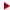  RELACIONES PÚBLICAS. LA EFICACIA DE LA INFLUENCIA
Autor: Octavio Rojas Orduña Editorial:  www.esic.es